INSTITUTO NACIONAL DE CAPACITACIÓN SINDICAL
“JOSÉ DEL CARMEN TUÑÓN”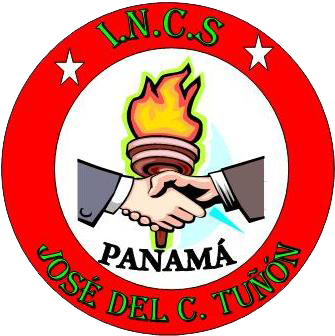 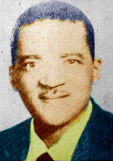 1971-2011
ALOCUSIÒN“40 Años Formando Conciencia de Clase”El Instituto Nacional de Capacitación Sindical “José Del Carmen Tuñón”, se instituyó un 20 de abril de 1971 por la dirigencia de la clase obrera combativa aglutinada en la gloriosa Central Nacional de Trabajadores de Panamá (CNTP), largo y tortuoso ha sido el camino recorrido en estos cuarenta años.El Instituto, surgió como apoyo a la CNTP para formar sus cuadros ideológicos  que pudieran enfrentar en el terreno ideopolitico a la clase burguesa explotadora de los trabajadores y combatir  las tendencias revisionistas  de la ideología marxista-leninistas y batallar con aquellos que jamás han escatimado un suspiro en  generar divisionismo en el seno de la clase obrera.  Si queremos inmortalizar la obra revolucionaria y alcanzar la virtud y el hombre nuevo de que nos hablara el Che, solo hay un camino, llevar la educación, la cultura y la ciencia a todos los trabajadores y a las grandes masas que integran esta gran nación que se engrandeció por alcanzar la descolonización y la expulsión de la bases militares de todo el territorio nacional, y allí estuvo el Instituto edificando conciencia y lucha combativa, herencia de nuestros grandes héroes obreros como lo fue José del Carmen Tuñón, Domingo Barría, Ángel Gómez, Marta Matamoros, Santos Pimentel, Rodolfo Aguilar Delgado y Florencio De Gracia.,  a todos  ellos, esta generación de cuadros sindicales surgidos de los espacios de nuestro Instituto ennoblecemos y nos empinamos ante sus memorias.Nuestro Instituto José Del Carmen Tuñón, promueve cuadros sindicales revolucionarios capaces de cumplir de la manera más efectiva las diversas tareas que enfrenta la CNTP, para ello nos fundimos con la teoría y la práctica social revolucionaria. De ahí que su proceso de formación revolucionaria debe incluir necesariamente varias características esenciales; la primera consiste en su formación teórica y práctica. El cuadro revolucionario debe dominar la teoría marxista-leninista como las ideas progresistas y democráticas  como arma indispensable para la lucha de clase obrera. Es esa formación científica lo que le permitirá desarrollar una práctica social consciente y verdaderamente revolucionaria: la asimilación del materialismo dialéctico y el materialismo histórico aplicados creadoramente a la formación social de nuestro país  y a las condiciones internacionales que la influencian.Esto será una fuente permanente de formación de los trabajadores  y de nuestros sindicatos como parte fundamental de su cotidianidad, que constituye sin duda, en un objetivo completamente posible en el contexto del desarrollo y progreso que ha tenido el sindicalismo en estos últimos años. Sobre esta base, somos conscientes que es necesario dotar a nuestros sindicatos de las herramientas metodológicas científicas  para que los propios dirigentes sindicales puedan asumir parte de los procesos de formación.La experiencia y recorrido de cuarenta años nos  demuestran el desarrollo del sindicalismo consecuente a plenitud, con la madurez que hemos alcanzado colectivamente en el campo de la educación sindical clasista y revolucionaria para la transformación social estructural profunda.  Hoy contamos con un alto perfil de instructores sindicales, con personal técnico- administrativo eficiente con auditoria y manejo contable de primera,  la cual los recursos de los trabajadores se gestionan con transparencias. Una Dirección Colegiada del Instituto con grandes cualidades que ofrece los servicios a otras organizaciones sindicales y fraternales y con  perspectiva de brindarlos fuera de nuestras fronteras.Todos estos elementos nos permiten afrontar los nuevos retos que nos plantean la revolución técnico-científica que transgrede las  organizaciones sindicales, por el cambio en que se  está organizando la producción, la cual la clase obrera tendrá que afrontar con éxito.Hoy nuestros servicios de formación  se han diversificado y  ofrecemos a nuestras organizaciones de trabajadores, la escuela  de sindicalismo, escuela ideológica, escuela de líderes, escuela de formadores de instructores sindicales, los cursos inglés, informática, talleres de cultura, nos hemos expandido hoy contamos con escuelas regionales en Bocas del Toro, Chiriquí, Provincias Centrales y Colón.El compromiso de hoy es ineludible, nuestra vocación revolucionaria y conciencia sindical clasista, tiene que expresarse en el cumplimiento de las tareas con responsabilidad y sin vacilaciones, en una conducta de lealtad a nuestra ética histórica marxista leninista, al ejemplo de nuestros héroes de la clase obrera, como condición propia del militante y dirigente de nuestro CNTP. Esa debe ser nuestra práctica, pues en ello se fortalece nuestra CNTP, para cumplir con los desafíos de la revolución en la época actual y seguir forjando un país con democracia verdadera, equidad, justicia y progreso social.  Nos sentimos confiados y seguros de lo que estamos haciendo de manera colectiva en la educación sindical que desarrolla el Instituto José Del Carmen Tuñón.Estamos incidiendo en el cambio de actitudes y conductas en nuestros trabajadores, enraizando los más caros valores  de la ética histórica del revolucionario que contribuirá a crear esa nueva cultura laboral del trabajo digno, asumiendo que  se deben preservar y potenciar aquellos valores y tradiciones culturales que definen nuestra identidad nacional de patria libre y soberana, consciente de que solo habrá revolución si existen sindicalistas revolucionarios con principios, causa y arrojo, así lo demandan las actuales condiciones nacionales e internacionales.
En honor a los 40 Años del fundación del Instituto Nacional de Capacitación Sindical“José Del Carmen Tuñón”1971-2011
Alfredo Graell  A.Director del Instituto Nacional de Capacitación Sindical“José Del Carmen Tuñón”